BildDateinameDateinameBildunterschriftBildunterschrift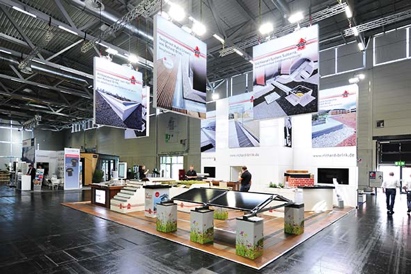 RichardBrink_Nachbericht_DACH+HOLZ22_01RichardBrink_Nachbericht_DACH+HOLZ22_01In Halle 6 des Kölner Messegeländes präsentierte die Richard Brink GmbH & Co. KG ihre bewährten Entwässerungs- und Dachsysteme auf der diesjährigen DACH+HOLZ International.Foto: Richard Brink GmbH & Co. KGIn Halle 6 des Kölner Messegeländes präsentierte die Richard Brink GmbH & Co. KG ihre bewährten Entwässerungs- und Dachsysteme auf der diesjährigen DACH+HOLZ International.Foto: Richard Brink GmbH & Co. KG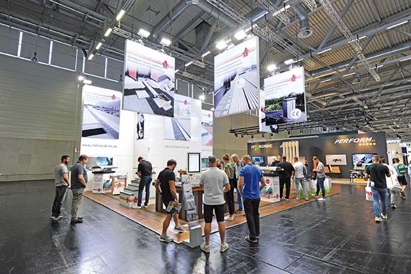 RichardBrink_Nachbericht_DACH+HOLZ22_02RichardBrink_Nachbericht_DACH+HOLZ22_02Der Metallwarenhersteller verzeichnete ein reges Interesse der Messebesucher und freute sich über den persönlichen Austausch am Stand.Foto: Richard Brink GmbH & Co. KGDer Metallwarenhersteller verzeichnete ein reges Interesse der Messebesucher und freute sich über den persönlichen Austausch am Stand.Foto: Richard Brink GmbH & Co. KG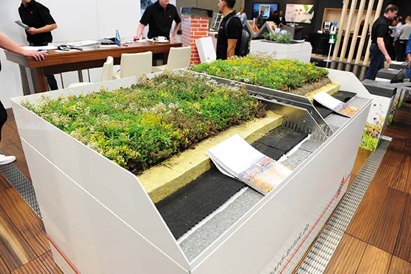 RichardBrink_Nachbericht_DACH+HOLZ22_03RichardBrink_Nachbericht_DACH+HOLZ22_03Die Vorstellung des neuen Komplettsystems für Gründächer bildete eines der Highlights am Messestand. Es umfasst die bewährten Kiesfangleisten, ein Dränageelement, eine Wasserspeichermatte sowie die passende Bepflanzung für eine extensive Begrünung.Foto: Richard Brink GmbH & Co. KGDie Vorstellung des neuen Komplettsystems für Gründächer bildete eines der Highlights am Messestand. Es umfasst die bewährten Kiesfangleisten, ein Dränageelement, eine Wasserspeichermatte sowie die passende Bepflanzung für eine extensive Begrünung.Foto: Richard Brink GmbH & Co. KG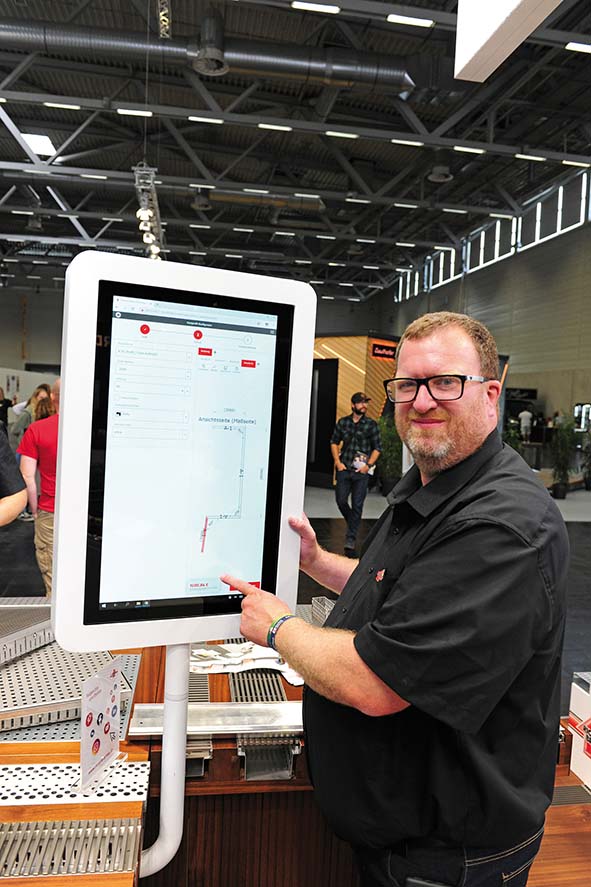 RichardBrink_Nachbericht_DACH+HOLZ22_04RichardBrink_Nachbericht_DACH+HOLZ22_04Eine weitere Neuheit stellt der Online-Konfigurator für Kantprofile dar. Dank ihm gelangen Kunden mit nur wenigen Klicks zum individuellen Produkt und können dieses direkt beim Metallwarenhersteller bestellen.Foto: Richard Brink GmbH & Co. KGEine weitere Neuheit stellt der Online-Konfigurator für Kantprofile dar. Dank ihm gelangen Kunden mit nur wenigen Klicks zum individuellen Produkt und können dieses direkt beim Metallwarenhersteller bestellen.Foto: Richard Brink GmbH & Co. KG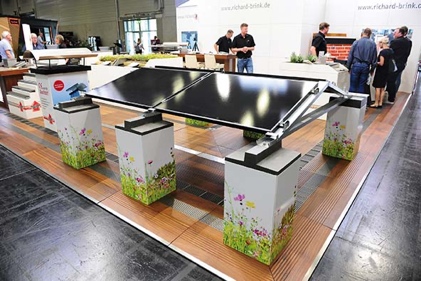 RichardBrink_Nachbericht_DACH+HOLZ22_05RichardBrink_Nachbericht_DACH+HOLZ22_05Zum weiteren ausgestellten Sortiment gehörte unter anderem die Solarunterkonstruktion „MiraluxFlex“.Foto: Richard Brink GmbH & Co. KGZum weiteren ausgestellten Sortiment gehörte unter anderem die Solarunterkonstruktion „MiraluxFlex“.Foto: Richard Brink GmbH & Co. KG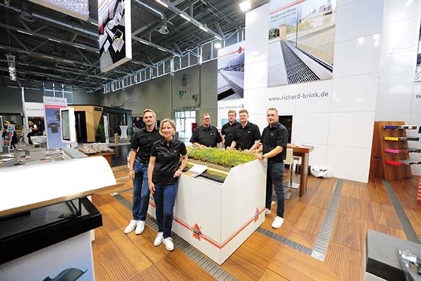 RichardBrink_Nachbericht_DACH+HOLZ22_06RichardBrink_Nachbericht_DACH+HOLZ22_06Das Team der Firma Richard Brink beriet während der vier Messetage die Besucher umfassend zu den präsentierten Produkten und zog abschließend ein überaus positives Fazit. Foto: Richard Brink GmbH & Co. KGDas Team der Firma Richard Brink beriet während der vier Messetage die Besucher umfassend zu den präsentierten Produkten und zog abschließend ein überaus positives Fazit. Foto: Richard Brink GmbH & Co. KG